The Fisher Valley College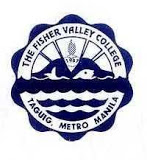 “A Christ-Centered Institution”No. 5, M.L. Quezon St., Hagonoy, Taguig City(02) 839-1903SAMPLE INTERVIEW QUESTIONS FOR A GOVERNMENT OFFICIALNote: This is just a sample questionnaire. You may add/delete questions as you deem fit.A. Personal BackgroundMay we ask for a brief biography or introduction as to who ________ (Name of the Official) is?Maari po ba kaming makahingi ng mga detalye patungkol sa kung sino po ba si __________ (Pangalan ng Opisyal)?May we ask for a summary of your childhood?Maari po ba naming malaman kung ano po si _________ noong kanyang kabataan?Can you please share to us your educational background as to when and where your graduated, and what course did you take?Maari niyo po bang ibahagi sa amin ang inyong buhay-estudyante patungkol sa kung kelan at saan kayo nagtapos at sa kung anong kurso?Were you a member of student council or any other student organizations during your school days? If yes, what were these?Naging miyembro po ba kayo ng student council o iba pang organisasyon at institusyon sa paaralan noong kayo ay estudyante pa? Kung oo, anu-ano po ang mga ito?What is/are your philosophies and beliefs in life?Anu-ano po ba ang mga prinsipyong isinasagawa at pinaniniwalaan ninyo sa buhay?B. Political Background, Career and HistoryCan you please share the political background of your family line?Maari niyo po bang ibahagi sa amin kung mayroon po kayong mga kamag-anak na pumasok sa pulitika at kung sinu-sino ang mga ito?What groups or institutions were you affiliated to after you’ve graduated?Anu-ano pong mga grupo o institusyon ang sinalihan ninyo matapos po kayong makapagtapos ng kolehiyo?Before politics, what was your occupation and field of interest?Bago po kayo pumasok sa pulitika, ano pong naging trabaho at pinagkakaabalahan po ninyo?Who or what led you to enter politics?Sino o ano po ang nag-udyok sa inyo na pumasok sa pulitika?What was in your mind and what were you feeling upon entering the political scene?Ano po ang nasa isip ninyo at nadarama noong una po kayong sumabak sa pulitika?Will you run again in the next election and in what position?Tatakbo po ba kayo ulit sa susunod na eleksyon at sa ano pong posisyon?C. Projects and ProgramsWhat projects or programs have you created or established?Ano pong mga proyekto at programa ang naipatupad na po ninyo?What projects are you currently working on?Ano pong mga proyekto ang kasalukuyan po ninyong isinasagawa at ipinapatupad?What other programs or agendas will you like to perform for your district?Ano pa pong mga proyekto at layunin pa ang gusto ninyong matupad para sa distrito?D. Personal LifeAs a politician, how do you handle and manage your time for your family?Bilang isang pulitiko, paano po ninyo naasikaso ang oras at relasyon ninyo sa pamilya?As a family man, what can you say to your children? Do you want your children to go into politics as well?Bilang isang ama, ano po ang masasabe ninyo sa inyong mga anak? Gusto nyo po bang tularan nila kayo at pumasok rin sila sa pulitika?E. Views and Stands on Several Key National and Local IssuesWhat can you say about the issues in the DAP or Disbursement Acceleration Program?Ano po ang masasabi ninyo patungkol sa isyu ng DAP?What is your stand about President Aquino’s “Tuwid na Daan” governance and the capture of corrupted officials?Ano po ang inyong pananaw tungkol sa “Tuwid na Daan” na isinusulong ni Presidente Aquino at sa pagdakip ng mga tuwaling opisyal ng gobyerno?What issue in the Philippines do you think must the President need to focus on as to date?Anong isyu sa Pilipinas ang sa tingin ninyo ay nangangailangan ng pagtutok at agarang solusyon ng Pangulo sa panahon ngayon?What issue in Taguig do you think must our Mayor Cayetano need to focus on as to date?Anong isyu sa Taguig ang sa tingin ninyo ay nangangailangan ng pagtutok at agarang solusyon ng ating Mayora Lani Cayetano sa panahon ngayon?F. MessagesWhat can you say to students out there who want to become a politician someday?Ano po ang masasabi ninyo sa mga estudyante na nangangarap at gustong pumasok sa pulitika baling araw?For the end of our interview, any messages you want to say to your fellow Taguigeños?Bilang pagtatapos n gaming panayam, ano po ang mensahe ninyo na nais ipaabot sa mga kapwa Taguigeños?